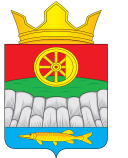 АДМИНИСТРАЦИЯ КРУТОЯРСКОГО СЕЛЬСОВЕТАУЖУРСКОГО РАЙОНАКРАСНОЯРСКОГО КРАЯ                                               ПОСТАНОВЛЕНИЕ29.06.2022                                         с. Крутояр	          № 70О внесении изменений в постановление от 21.04.2021 № 22 «Об утверждении административного регламента предоставления муниципальной услуги «Приём заявлений граждан на постановку их на учёт в качестве нуждающихся в улучшении жилищных условий»	В соответствии с Жилищным кодексом Российской Федерации, Федеральным законом от 27.07.2010 № 210-ФЗ «Об организации предоставления государственных и муниципальных услуг», обеспечения открытости и общедоступности информации о предоставлении муниципальных услуг, распоряжением Правительства края от 01.11.2016 № 2326-р, руководствуясь Уставом Крутоярского сельсовета, Ужурского района, Красноярского края ПОСТАНОВЛЯЮПодпункт 6 пункта 2.7 статьи 2 приложения изложить в следующей редакции:«Выписки из Единого государственного реестра недвижимости о правах заявителя и членов его семьи на объекты недвижимого имущества на территории Российской Федерации, имеющееся, а также имевшиеся у них в течение пяти лет (60 полных месяцев), предшествующих дате подачи заявления о принятии на учёт».Контроль выполнения настоящего постановления  оставляю за собой.Постановление вступает в силу в день, следующий за днем его официального опубликования в газете  «Крутоярские Вести.Разместить постановление на официальном сайте администрации Крутоярского  сельсовета https://krutoyar-adm.ru.Глава сельсовета                                                                                  Е.В. Можина